О проведении региональной проверки    выполнения положений Регионального и Федерального соглашений по соблюдению гарантий прав профсоюзных органов и членов Профсоюза	В соответствии с планом работы правовой инспекции труда Ярославской областной организации Профсоюза на 2019 годПрезидиум областного комитета профсоюза ПОСТАНОВЛЯЕТ:С целью осуществления анализа выполнения Регионального отраслевого соглашения по организациям системы образования Ярославской области на 2015-2017 годы (пролонгированного на 2018-2019 гг.) и Отраслевого  соглашения по организациям, находящимся в ведении Министерства образования и науки РФ, на 2018-2020 годы провести региональную тематическую проверку в форме мониторинга 1-15 апреля 2019 г.Утвердить основные показатели  по  проведению тематической проверки (прилагаются).Правовой инспекции труда провести обучающий семинар по порядку проведения региональной проверки для  внештатных правовых инспекторов 26 марта т. г.Председателям первичных и территориальных (городских/районных) организаций Профсоюза: - обеспечить проведение мониторинга в первичных профсоюзных организациях; -  представить в обком Профсоюза сводный отчет и пояснительную записку о результатах мониторинга в срок до 30.04.2019 г.Итоги региональной тематической проверки подвести на заседании президиума областного комитета Профсоюза в мае 2019 г. Ответственность за проведение региональной тематической проверки возложить  на Брусенину Л.Н. и председателей территориальных и первичных профсоюзных организаций.		Председатель         областного комитета Профсоюза				Соколов А.В.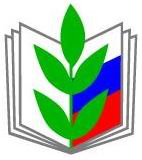 ПРОФСОЮЗ РАБОТНИКОВ НАРОДНОГО ОБРАЗОВАНИЯ И НАУКИ РОССИЙСКОЙ ФЕДЕРАЦИИЯрославская областная организацияПЛЕНУМПОСТАНОВЛЕНИЕПРОФСОЮЗ РАБОТНИКОВ НАРОДНОГО ОБРАЗОВАНИЯ И НАУКИ РОССИЙСКОЙ ФЕДЕРАЦИИЯрославская областная организацияПЛЕНУМПОСТАНОВЛЕНИЕПРОФСОЮЗ РАБОТНИКОВ НАРОДНОГО ОБРАЗОВАНИЯ И НАУКИ РОССИЙСКОЙ ФЕДЕРАЦИИЯрославская областная организацияПЛЕНУМПОСТАНОВЛЕНИЕПРОФСОЮЗ РАБОТНИКОВ НАРОДНОГО ОБРАЗОВАНИЯ И НАУКИ РОССИЙСКОЙ ФЕДЕРАЦИИЯрославская областная организацияПЛЕНУМПОСТАНОВЛЕНИЕПРОФСОЮЗ РАБОТНИКОВ НАРОДНОГО ОБРАЗОВАНИЯ И НАУКИ РОССИЙСКОЙ ФЕДЕРАЦИИЯрославская областная организацияПЛЕНУМПОСТАНОВЛЕНИЕПРОФСОЮЗ РАБОТНИКОВ НАРОДНОГО ОБРАЗОВАНИЯ И НАУКИ РОССИЙСКОЙ ФЕДЕРАЦИИЯрославская областная организацияПЛЕНУМПОСТАНОВЛЕНИЕ
01 марта 2019 г.
г. Ярославль
г. Ярославль
г. Ярославль
г. Ярославль
№ 4